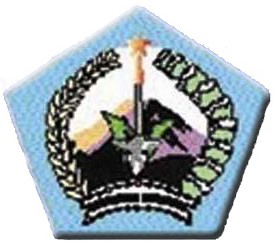 PENGUMUMAN PEMENANGNomor 08.55/PP/ULP-BTG/X/2017Tanggal 27 Oktober 2017Berdasarkan BAHP Nomor 07.55/BAHP/ULP-BTG/X/2017 tanggal 26 Oktober 2017 Kegiatan Pengadaan, Peningkatan dan Perbaikan Sarana dan Prasarana Puskesmas dan Jaringannya Paket Pekerjaan IPAL BANYORANG 1 UNIT pada Dinas Kesehatan Kabupaten Bantaeng Tahun Anggaran 2017, maka disampaikan sebagai berikut :PemenangNama Perusahaan 	:	PT. NAMBUR MARLATAAlamat 	:	Ruko Malaka Country Estate Jl. Malaka Merah III, Blok D No.8 RT.009/010 Pondok Kopi Jak-TimNPWP	:	01.360.270.1-008.000Harga Penawaran	:	Rp 442.150.000,- (Empat Ratus Empat Puluh Dua Juta Seratus Lima Puluh Ribu Rupiah) Demikian pengumuman ini disampaikan untuk diketahui dan dimaklumiPOKJA PENGADAAN ULP KABUPATEN BANTAENGNo.Nama PerusahaanPenawaran Terkoreksi (Rp.)Kelangkapan DokumenHasil Evaluasi1.PT. NAMBUR MARLATA442.150.000,00 LengkapMemenuhi